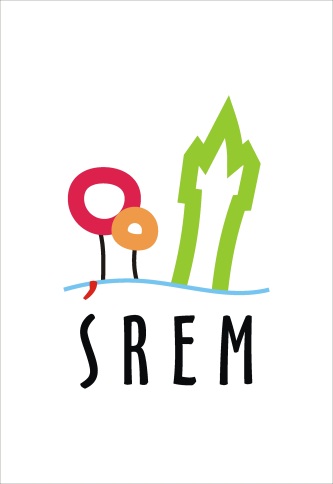 Śrem, 18 stycznia 2016 r.Informacja o zgromadzeniu publicznym
Burmistrz Śremu informuje, że w dniu 23 stycznia 2016 r. w godzinach 15.00 – 16.00 odbędzie się zgromadzenie publiczne, które rozpocznie się na Rondzie Armii Krajowej w Śremie, następnie zgromadzeni przejdą ul. Jana Kilińskiego, przez Most 23 stycznia, ul. Józefa Piłsudskiego, ul. Szkolną na Plac 20 Października gdzie nastąpi zakończenie zgromadzenia. 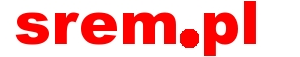 